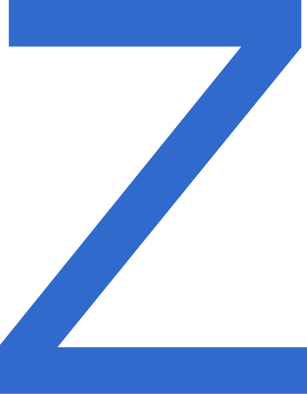 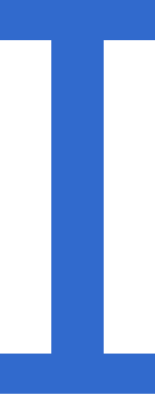 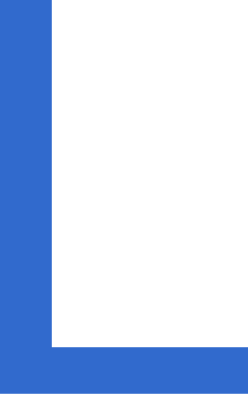 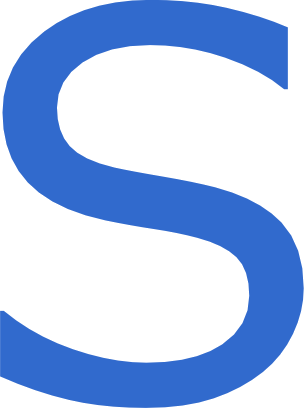 FACTSHEET OF ELEMENTS TO OBTAIN FROM CLIENTS FOR ANALYSIS OF THE PROMOTER, OF THE PROJECT AND ELABORATION OF PROJECT ALLOTMENT AND WORKS OF URBANIZATION IN ZILS.     PROMOTERS COMPANY NAME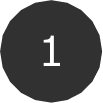     DESCRIPTION OF THE PROJECT 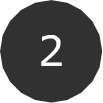 2.1 ActivityCAE — Companies Portuguese Economic Equivalent Code (Classificação de Atividade Económica)To obtain the CAE business see:— http://webinq.ine.pt/public/files/consuItacae.aspxor- http://dre.pt/pdf2sdip/2007/05/092000000/1251612544.pdfObjetives of the project’s new unitWhich is the total amount of investment of the new unit?How many jobs and the type of qualification are expected to create? (also indicate the number of direct and indirect jobs)What is the timeline of the project?(time for construction and commissioning/work and what are the key dates for implementation of the project)          LAND DIVISION PROJECT3.1. Implantation total area / areas by uses adopted (i.e. construction areas,green areas, parking areas)           UTILITIES 4.1. Refer the most relevant utilities (need for water / power / communication)Questions on filling? Contact +351 269 630 700After completing, send the completed form to the email: zils@globalparques.ptZils Global ParquesZona Industrial e Logística  de Sinesaicep Global Parques — Gestão de Áreas Empresariais e Serviços, S.A. ZILS — SINES, Edifício ZILS, Monte Feio, Apartado 168, 7520- 064 Sines Tel. +351 269 630 700zils@globalparques.pt • www.gIobaIparques.pt